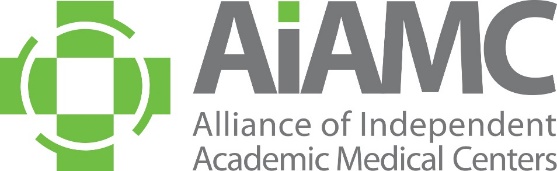 OFFLINE REGISTRATION FORMNI IX Meeting TwoName:													Title:													Organization:												E-Mail:													Registration Fees: National Initiative IX Meeting Two□ $50 Team Leader□ $300 Team Member (and additional team leaders)□ $110 Friday Night Annual Awards Dinner (per person) x ______ people 	Guest Name:_________________________________□ 4:00 pm Ben’s Bells Service Project Payment:		□ American Express		□ Visa		     □ MasterCardAccount #:											Amount:			     Exp. Date:			     CCID Code:  			Billing Zip Code: 		Send completed form to AIAMC Administrative Coordinator Mindi Apicella via email mindi@aiamc.org.If you prefer to call-in your credit card information, Mindi’s direct line is 407.709.5520.A receipt will be emailed to the address you provided above.